ВысказыванияоГринеОткрывателем новых стран был А.С.Грин не наморях и океанах, а в  той области которая на-зывается отвлечённо «душой человека“А.С.Грин-«рыцарь светлой мечты»М.ШагинянГрин—один из немногих, кого следует иметь впоходной аптечке против ожирения сердцаи усталости ...он поэтичен,он мужествененД.Гранин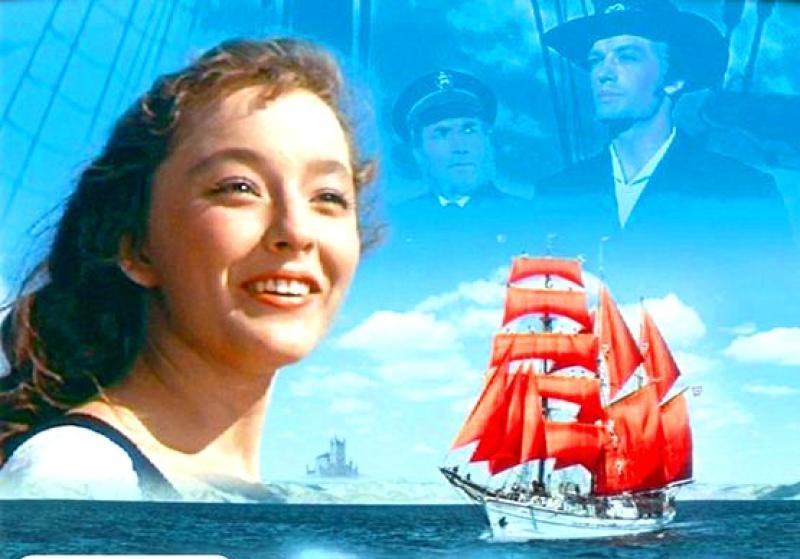 Простодушная сказка вступает в  бой,ревностно охраняя добро от коварстваи помогает утвердить мечтуЛ.Михайлова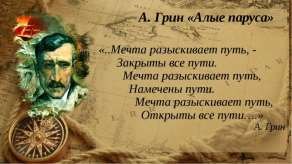 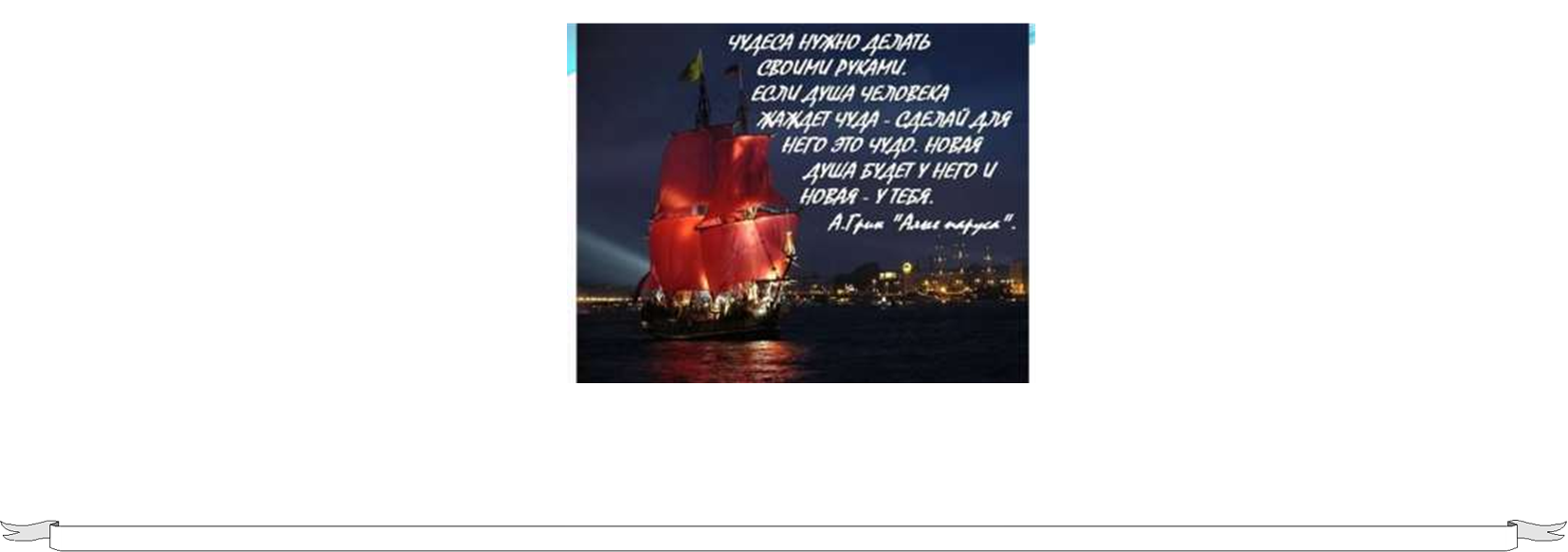 Но что действительно характерно дляГрина—это его любовь к исключи-	1880–1932гг. тельным, необыкновенным поло-жениям, в которых раскрывают-ся  характеры его героев.В.Литвинов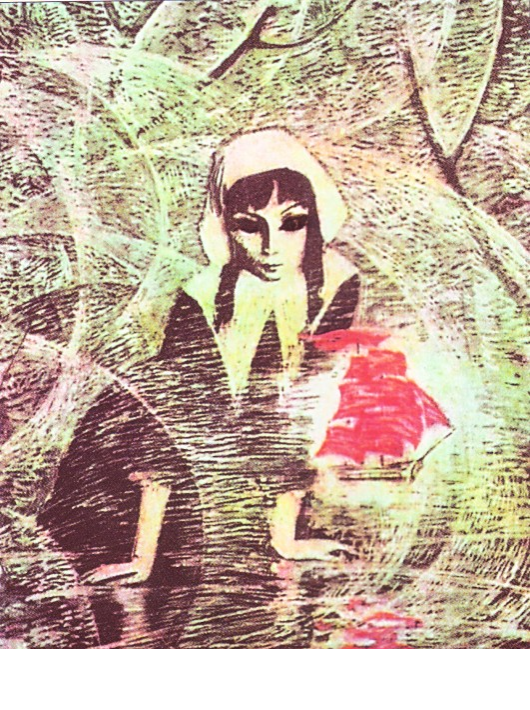 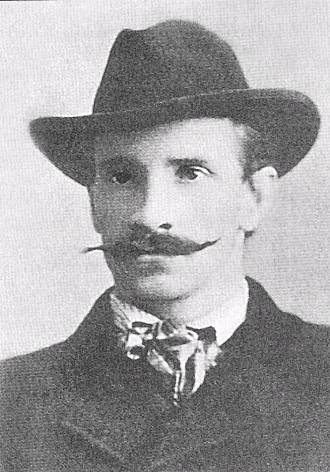 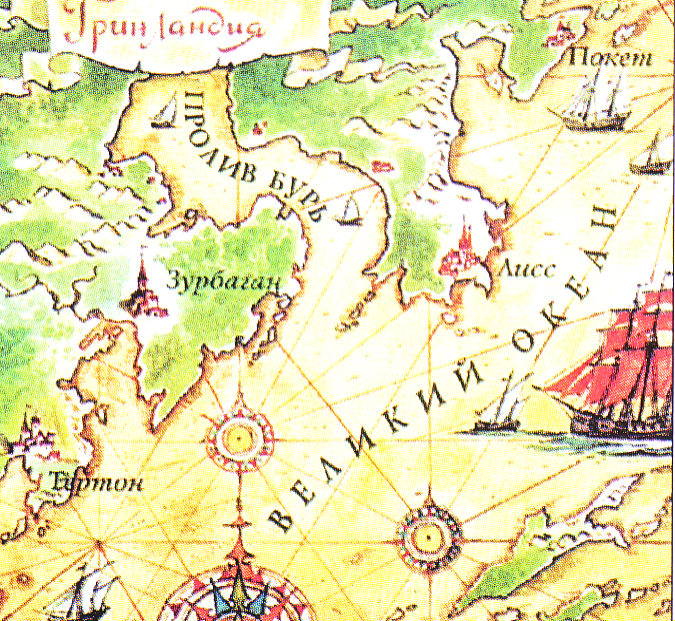 Краткий жизненный путьписателя-Родился23.08.1880г.вг.Слободском	ВятскойВолшебная страна Гринландия	...Он пришёл на время,ненадолго,Он пришёл, чтобнас предупредить-губернии.Вскоресемья	Разобьётся сердце наосколки,переезжает в Вятку. Бед-ная, неустроенная жизнь, грязная ремесленная шко-ла .Одиночество. Чтениекниг, мечта о море.-В16лет-отъезд из дома в Одессу. Скитания. Тяжёлая жизнь.-1901—1902гг.- военная служба-1903-арест за революционную пропаганду. Ссылка.-1906–под чужой фамилией прибывает в Пе-тербург. Литературная деятельность.-1908–выход первого сборникарассказов.-1924–мечта о море сбывается- Грин живёт в Феодосии.-1930–переезд вСтарый Крым.-1932.—смерть от рака желудка и лёгких.Мечта разыскивает путь-Закрыты все пути;Мечта разыскивает путь-Намечены пути;Мечта разыскивает путь-Открытывсе пути!Еслимы разучимся любить!Е.Огонькова“Гриневия»Прочитайте этипроизведения!«Алые паруса»«Зелёная лампа»«Бегущая по волнам»